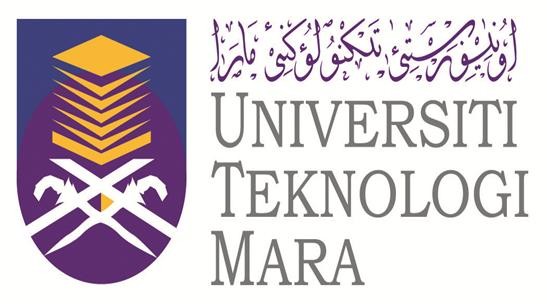 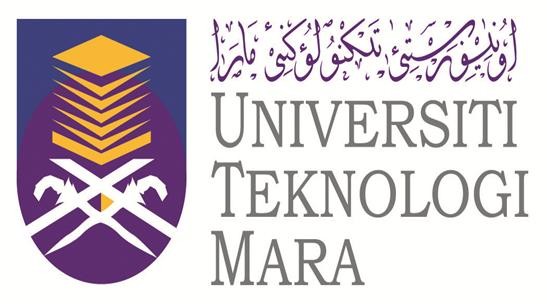 Aktiviti Pengajaran & Pembelajaran (Keusahawanan)(TAJUK LAPORAN)(LOGO)Fakulti Perladangan dan Agroteknologi UiTM Melaka Kampus JasinKANDUNGANBil  				Perkara				 Muka surat 1.0 				Ringkasan Projek2.0				Pengenalan 3.0 				Objektif				4.0 				Rancangan Pemasaran5.0				Rancangan Kewangan6.0				Jadual Perlaksanaan Projek 7.0 				Halangan dan Cabaran8.0 				Rumusan 9.0 				Lampiran 1.0 RINGKASAN PROJEK2.0 PENGENALAN2.1 Maklumat Asas Projek Nama Projek			: Lokasi				: Bidang Perniagaan		: Jenis Perniagaan 		: Modal 				: RMAnggaran Kos Permulaan	: RMAnggaran Hasil Pengeluaran	: unitAnggaran Kasar Pendapatan: RMTempoh Pulang Balik Modal	: 2.2 Senarai Ahli3.0 OBJEKTIF 4.0 RANCANGAN PEMASARAN4.1 Kumpulan Sasaran 4.2 Strategi Pemasaran Program Jualan dan Aktiviti:4.3 Penetapan Harga 5.0 RANCANGAN KEWANGANA.  ANGGARAN KOS PENGELUARAN5.1 KOS BURUH 5.2 KOS BAHAN 5.3 HASIL JUALAN 6.0 JADUAL PERLAKSANAAN PROJEK 6.1 Kalendar Perlaksanaan 6.2 Jadual Kerja7.0 HALANGAN DAN CABARAN 8.0 RUMUSAN  9.0 LAMPIRAN JawatanNamaNo Staff/ PelajarPenasihat 1Penasihat 2Ketua ProjekAhli Kumpulan 1Ahli Kumpulan 2Ahli Kumpulan 3Ahli Kumpulan 4Ahli Kumpulan 5Ahli Kumpulan 6Ahli Kumpulan 7NO PROGRAM ANGGARAN % 1 Jualan Runcit 2 Jualan di Tapak Kolej 3 Pasar Tani HARGA / NILAI / KOS PERKARA UNIT KUANTITI UNIT PENGELUARAN ( RM ) ( RM ) Sewaan tanah bulan Upah Menanam  T / Hari Upah Memungut Hasil  T / Hari JUMLAH KECIL HARGA / NILAI / KOS PERKARA UNIT KUANTITI UNIT PENGELUARAN ( RM ) ( RM ) TANAMAN :SISTEM SALIRAN AIR bag  Silver ipe 1200m   Penyambung, Sprinkler, Stopcock,  biji   dan lain-lain BAJA   Effective microbe 4L   NPK Blue 15:15:15  50kg   NPK 10:10:30 RACUN RUMPAI 50kg   Sabun serbuk (5kg) kg   Atrazim (atrazine) 4L l   Malathion  ml   Paraquat 4L   Furadan Kg   Racun 505 LAIN-LAIN BAHAN L   Tali rafia gulung   Plastik merah bungkus JUMLAH KECIL PERKARAJUMLAH TEMPOH MASA (ANGGARAN)TEMPOH MASA (ANGGARAN)TEMPOH MASA (ANGGARAN)TEMPOH MASA (ANGGARAN)TEMPOH MASA (ANGGARAN)TEMPOH MASA (ANGGARAN)TEMPOH MASA (ANGGARAN)TEMPOH MASA (ANGGARAN)PERKARAJUMLAH PENDAPATAN 	  	  HASIL (RM10/7tongkol) JUMLAH HASIL 	  KOS BURUH 	  SEWAAN ELETRIK & TANAH 	  PERBELANJAAN MENGURUS BAJA 	  PENDAPATAN 	  	  HASIL (RM10/7tongkol) JUMLAH HASIL 	  KOS BURUH 	  SEWAAN ELETRIK & TANAH 	  PERBELANJAAN MENGURUS BAJA 	  PENDAPATAN 	  	  HASIL (RM10/7tongkol) JUMLAH HASIL 	  KOS BURUH 	  SEWAAN ELETRIK & TANAH 	  PERBELANJAAN MENGURUS BAJA 	  PENDAPATAN 	  	  HASIL (RM10/7tongkol) JUMLAH HASIL 	  KOS BURUH 	  SEWAAN ELETRIK & TANAH 	  PERBELANJAAN MENGURUS BAJA 	  PENDAPATAN 	  	  HASIL (RM10/7tongkol) JUMLAH HASIL 	  KOS BURUH 	  SEWAAN ELETRIK & TANAH 	  PERBELANJAAN MENGURUS BAJA 	  PENDAPATAN 	  	  HASIL (RM10/7tongkol) JUMLAH HASIL 	  KOS BURUH 	  SEWAAN ELETRIK & TANAH 	  PERBELANJAAN MENGURUS BAJA 	  PENDAPATAN 	  	  HASIL (RM10/7tongkol) JUMLAH HASIL 	  KOS BURUH 	  SEWAAN ELETRIK & TANAH 	  PERBELANJAAN MENGURUS BAJA 	  BIJI BENIH 	  PAIP DAN LAIN-LAIN 	  RACUN RUMPAI 	  D. LAIN-LAIN KOS 	  LAIN-LAIN BAHAN 	  RACUN RUMPAI 	  D. LAIN-LAIN KOS 	  LAIN-LAIN BAHAN 	  RACUN RUMPAI 	  D. LAIN-LAIN KOS 	  LAIN-LAIN BAHAN 	  RACUN RUMPAI 	  D. LAIN-LAIN KOS 	  LAIN-LAIN BAHAN 	  E. RUMUSAN BELANJAWAN 	  JUMLAH (B+C) JUMLAH TERKUMPUL 	  (UNTUNG/RUGI)E. RUMUSAN BELANJAWAN 	  JUMLAH (B+C) JUMLAH TERKUMPUL 	  (UNTUNG/RUGI)E. RUMUSAN BELANJAWAN 	  JUMLAH (B+C) JUMLAH TERKUMPUL 	  (UNTUNG/RUGI)BULANBULANBULANBULANBULANBULANBULANBULANBULANBULANBULANBULANAktiviti Perladangan1234567891011121. Pembersihan Kawasan2. Penyedian Tapak3. Penanaman 4. Pembajaan5. Penyenglenggaraan  Tanaman 6.Penuaian7. Aktiviti Lepas Tuai8. Jualan dan PemasaranMinggu Aktiviti Catatan 